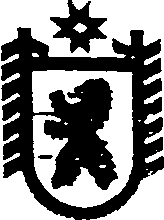 Республика КарелияКОНТРОЛЬНО-СЧЕТНЫЙ КОМИТЕТ СЕГЕЖСКОГО МУНИЦИПАЛЬНОГО РАЙОНАРАСПОРЯЖЕНИЕот 16  февраля  2015 года   № 25-р   СегежаОб утверждении Перечня должностей муниципальной службы в Контрольно-счетном комитете Сегежского муниципального района, в течении двух лет после увольнения с государственной или муниципальной службы имеют право замещать на условиях трудового договора должности в организации и (или) выполнять в данной организации работы (оказывать данной организации услуги) в течении месяца стоимостью более ста тысяч рублей на условиях гражданско-правового договора (гражданско-правовых договоров), если отдельные функции государственного, муниципального (административного) управления данной организацией входили в должностные (служебные) обязанности государственного или муниципального служащего В основании статьи 12 Федерального закона «О противодействии коррупции»:1.  Утвердить Перечень должностей муниципальной службы, в отношение которых граждане, замещавшие эти должности, в течение двух лет после увольнения с муниципальной службы, имеют право замещать на условиях трудового договора должности в организации и (или) выполнять в данной организации работы (оказывать данной организации услуги) в течение месяца стоимостью более ста тысяч рублей на условиях гражданско-правового договора (гражданско-правовых договоров), если отдельные функции муниципального (административного) управления данной организацией входили в должностные (служебные) обязанности муниципального служащего, с согласия комиссии по соблюдению требований к служебному поведению муниципальных служащих и урегулированию конфликта интересов (Приложение)
           2. Гражданин, замещавший должность муниципальной службы, в течение двух лет после увольнения с муниципальной службы обязан при заключении трудовых или гражданско-правовых договоров на выполнение работ (оказание услуг) стоимостью более ста тысяч рублей на условиях гражданско-правового договора, если отдельные функции муниципального (административного) управления данной организацией входили в должностные (служебные) обязанности муниципального служащего, сообщать работодателю сведения о последнем месте своей службы.
          3. Работодатель при заключении трудового или гражданско-правового договора с гражданином, замещавшим должность муниципальной службы, в течение двух лет после его увольнения с муниципальной службы, на выполнение работ (оказание услуг), стоимостью более ста тысяч рублей на условиях гражданско-правового договора, если отдельные функции муниципального (административного) управления данной организацией входили в должностные (служебные) обязанности муниципального служащего, обязан в десятидневный срок сообщать о заключении такого договора представителю нанимателя (работодателю) муниципального служащего по последнему месту его службы в порядке, устанавливаемом нормативными правовыми актами Российской Федерации.
          2. Председателю Контрольно-счетного комитета Сегежского муниципального района (Т.И. Рудковская) ознакомить муниципальных служащих Контрольно-счетного комитета с настоящим Перечнем под роспись. 3.  Разместить  настоящее распоряжение  на официальном сайте администрации Сегежского муниципального района в информационно-телекоммуникационной сети общего пользованияПредседатель Контрольно-счетного комитетаСегежского муниципального района                                                             Т.И. РудковскаяС распоряжением ознакомлены:Рудковская Т.И. ________Юрьева В.А. ___________Разослать: в делоУтвержден  распоряжениемКонтрольно-счетного комитетаСегежского муниципального районаОт «16 » февраля 2015 года  №25-р  ПЕРЕЧЕНЬдолжностей муниципальной службы в Контрольно-счетном комитете Сегежского муниципального района, в течении двух лет после увольнения с государственной или муниципальной службы имеют право замещать на условиях трудового договора должности в организации и (или) выполнять в данной организации работы (оказывать данной организации услуги) в течении месяца стоимостью более ста тысяч рублей на условиях гражданско-правового договора (гражданско-правовых договоров), если отдельные функции государственного, муниципального (административного) управления данной организацией входили в должностные (служебные) обязанности государственного или муниципального служащего , Высшая должностьПредседательВедущая должностьИнспектор